Возрастные особенности детей шестого года жизни(Старшая группа)Нашестом году жизни совершенствуется физическое развитие детей: стабилизируются физиологические функции и процессы, укрепляется нервная система. По данным Всемирной организации здравоохранения (ВОЗ) средние антропометрическиепоказатели к шести годам следующие: мальчики весят при росте , весдевочек составляет  при росте . При этом главный показатель нормы- комфорт и хорошее самочувствие ребенка.Развитие моторики и становление двигательной активностиДетям 5-6 лет свойственна высокая потребность в движениях. Двигательная активность становится все более целенаправленной, зависимой от эмоционального состояния и мотивов деятельности. Дети овладевают сложными видами движений иразличными способами их выполнения, а также некоторыми элементами техники.Во время ходьбы у большинства детей наблюдаются согласованные движения руки ног, уверенный широкий шаг и хорошая ориентировка в пространстве. Бег пятилетнего ребенка отличается хорошей координацией движений, прямолинейностью,возрастающей равномерностью и стремительностью. К шести годам бег становитсяправильным: поза непринужденная, голова приподнята, плечи не разворачиваются,движения рук и ног хорошо согласованы. Дети владеют разными способами бега.Они упражняются в разных видах прыжков (в длину с места, в высоту и в длину с разбега, вверх). Значительно улучшается согласованность и энергичность движений руки ног при отталкивании, увеличивается фаза полета и дальность прыжкаСтаршие дошкольники владеют всеми способами катания, бросания и ловли, метания в цель и вдаль. Значительно улучшаются навыки владения мячом: свободно его бросают и ловят, передают и перебрасывают друг другу двумя руками, снизу, от груди, сверху, а также двумя руками с отскоком от земли. У детей совершенствуются навыки ведения мяча правой и левой рукой.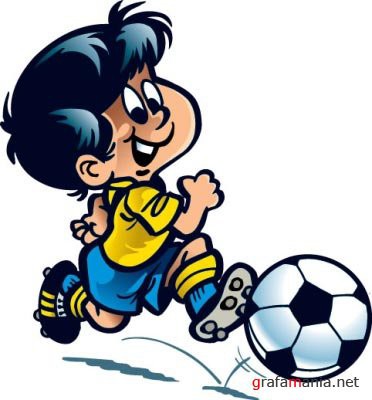 На шестом году жизни значительно улучшаются показатели ловкости. Дети овладевают более сложными координационными движениями (прыжки на батуте, ходьба и бег по наклонным бумам), быстро приспосабливаются к изменяющимся ситуациям, сохраняют устойчивое положение тела в различных вариантах игр и упражнений.Объем двигательной активности детей 5-6 лет за время пребывания в детском саду (с 8.00 до 18.00 часов) колеблется от 13,0 до 14,5 тыс. движений (по шагомеру). Продолжительность двигательной активности детей составляет в среднем 4 часа, интенсивность достигает 50 движений в минуту.Психическое развитиеСоциальная ситуация развитияхарактеризуется установлением отношений сотрудничества со взрослым, попытками влиять на него, активным освоением социального пространства.Общение ребенкасо взрослым становится все более разнообразным, постепенно оно все более приобретает черты личностного - взрослый выступает для ребенка источником социальных познаний, эталоном поведения в различных ситуациях. Изменяются вопросы детей - они становятся не зависимыми от конкретной ситуации: ребенок стремится расспрашивать взрослого о его работе, семье, детях, пытается высказывать собственные идеи и суждения. В этот период ребенок в общении со взрослым особенно нуждается в уважении, дети становятся повышенно обидчивы, если к ним не прислушиваются. Потребность ребенка в общении со взрослым определяется направленностью на сопереживание и взаимопонимание, его стремлением к общности во взглядах. В поведении это может проявляться в феномене большого количества жалоб: ребенок жалуется, указывая на сверстника - нарушителя требований взрослого (при этом он не хочет наказания другого ребенка, но искренне ждет от взрослого оценки его поведения, чтобы убедиться в том, что правило есть и оно действует). Жалоба - это просьба подтвердить или опровергнуть правило, форма знакомства с правилами поведения.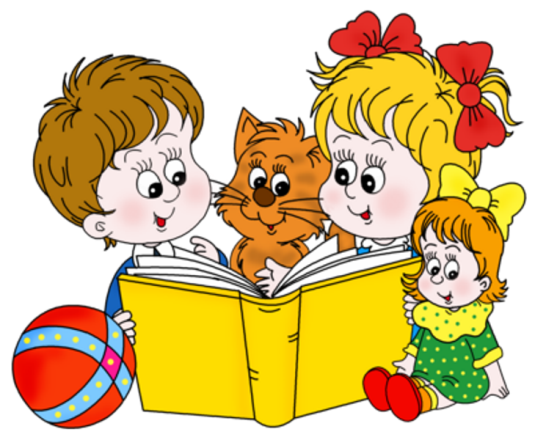 Постепенно к 6 годам начинает формироватьсякруг друзей. Сверстник начинает приобретать индивидуальность в глазах ребенка 5-6 лет, становится значимым лицом для общения, превосходя взрослого по многим показателям значимости для общения. Ребенок начинает воспринимать не только себя, но и сверстника как целостную личность, проявлять к нему личностное отношение. Для общения важными становятся личностные  качества сверстника: внимательность, отзывчивость, уравновешенность, а также объективные условия: частота встреч, одна группа детского сада, одинаковые спортивные занятия и т.д. Основной результат общения ребенка со сверстником - это постепенно складывающийся образ самого себя.В группе детского сада социальные роли детей - лидеры, звезды, аутсайдеры (изгои) - становятся более устойчивыми, дети пытаются оспаривать эти позиции, но для того, чтобы стать лидером, уже нужно быть хорошим партнером по играм и общению. Взрослый может повлиять на распределение ролей внутри группы, так как внимание воспитателя - один из критериев выделения детьми и лидера, и аутсайдера (изгоя).Продолжает совершенствоваться сюжетно-ролевая игра - ведущая деятельность ребенка дошкольного возраста. В игре дети начинают создавать модели разнообразных отношений между людьми. Плановость, согласованность игры сочетается с импровизацией, наблюдается длительная перспектива игры - дети могут возвращаться к неоконченной игре. Постепенно можно видеть, как ролевая игра начинает соединяться с игрой по правилам. Сюжеты игр совместно строятся и творчески развиваются, большое место начинают занимать игры с общественно значимыми сюжетами, отражающими социальные отношения и иерархию людей. Дети смелее и разнообразнее комбинируют в играх знания, почерпнутые из окружающей действительности - фильмов, мультфильмов, книг, рассказов взрослых. Игра может длиться от 2-3 часов до нескольких дней.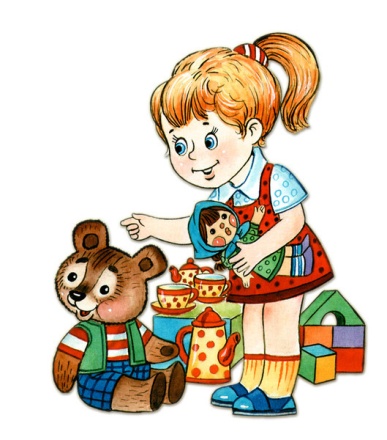 Ролевое взаимодействие содержательно, разнообразны средства, используемые детьми в игре; в реализации роли большое место начинает занимать развитость речи. В игровых действиях используются предметы-заместители, природные материалы, самодельные игрушки. Ребенок может играть от 7 до 10 ролей в одной игре, способен совмещать роли.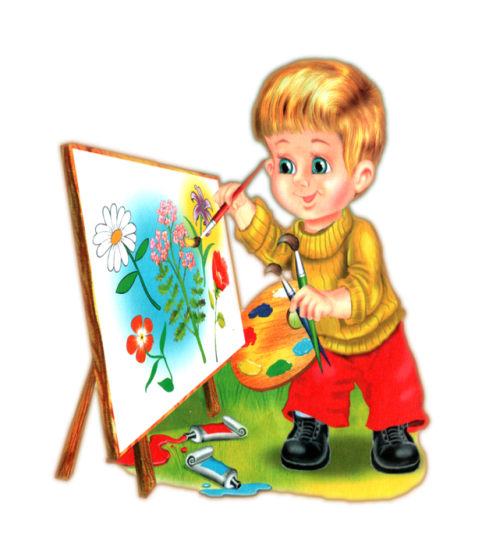 Активное развитие ребенка происходит и в других видах продуктивной деятельности (это изобразительная деятельность, конструирование, труд). Начинает развиваться способность к общему коллективному труду, дети могут согласовывать и планировать свои действия.В активной деятельности развивается личность ребенка, совершенствуются познавательные процессы и формируются новообразования возраста.Память Наблюдается переход от непроизвольного и непосредственного запоминания к произвольному и опосредованному запоминанию и припоминанию. В 5- б лет ребенок может использовать повторение как прием запоминания. По-прежнему легко запоминает эмоционально насыщенные события, которые могут оставаться в долговременной памяти длительное время. В этом возрасте хорошо развиты механическая память и эйдетическая - восстановление в памяти зрительного образа увиденного;  постепенно формируется смысловая память. Память объединяется с речью и мышлением и начинает приобретать интеллектуальный характер.Продолжаетсясенсорное развитие,совершенствуются различные виды ощущения, восприятия, наглядных представлений. Повышается острота зрения и точность цветовосприятия, развивается фонематический слух, возрастает точность оценки веса предметов.Существенные изменения происходятв умении ориентироваться в пространстве - ребенок выделяет собственное тело, ведущую руку, ориентируется в плане комнаты; пока с трудом формируется ориентировка во времени: от восприятия режимных моментов ребенок переходит к восприятию дней недели, сезонов, лучше представляет настоящее, почти не ориентируется в будущем.Продолжаетсяактивное освоение речи,увеличивается словарный запас. Ребенок постепенно становится собеседником взрослого - речь из контекстной (когда ребенок был в состоянии описать событие без его непосредственного восприятия) переходит в связную (ребенок указывает главные связи и отношения в ситуации). Последовательное изложение событий, попытки установить между ними связи имеют большое значение для умственного развития детей. Ребенок использует в речи прилагательные и наречия, характеризующие признаки предметов и отношения людей, слова со сходными значениями. Правильно употребляет части речи. В предложении согласовывает существительные с числительными, прилагательными, учится пользоваться прямой и косвенной речью. Совершенствуется диалоговая и монологическая речь: дети связно и последовательно без помощи взрослого пересказывают литературные произведения, самостоятельно составляют небольшие рассказы о предмете, по картинкам, по плану, истории из личного опыта. Развивается фантазирование. Речь постепенно становится орудием мышления и средством познания.Наглядно-образноемышление является ведущим в возрасте 5-6 лет, однако именно в этом возрасте закладываютсяосновы словесно-логического мышления,дети начинают понимать позицию другого человека в знакомых для себя ситуациях. Осуществляется постепенный переход от эгоцентризма детского мышления к децентрации - способности принять и понять позицию другого. Формируются действия моделирования: ребенок способен разложить предмет на эталоны - форму, цвет величину. Мышление объединяется с речью и памятью, ребенок становится способным рассуждать.Воображении ребенок этого возраста начинает использовать символы, т. е. замещать реальные предметы и ситуации - воображаемыми: образ предмета отделяется от предмета и обозначается словом. В аффективном воображении к 5-6 годам у ребенка начинают формироваться механизмы психологической защиты, например, появляются проекции - приписывания своих отрицательных поступков другому. Уже к 6 годам ребенок способен жить в воображаемом мире. Воображение оказывает влияние на все виды деятельности старшего дошкольника, особенно на рисование, конструирование, игру.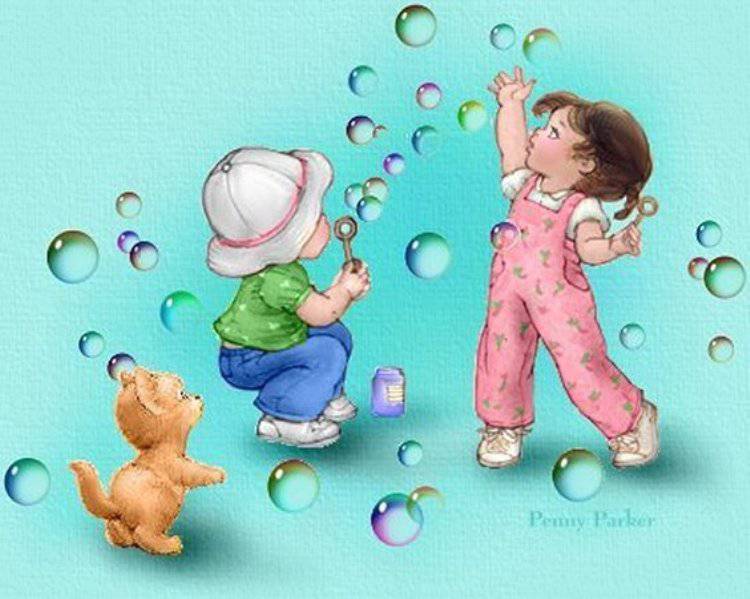 Внимание приобретает большую сосредоточенность и устойчивость, ребенок способен концентрировать внимание - удерживать его при рассматривании привлекательных объектов до 15 секунд. Повышается объем внимания, оно становится более опосредованным.Эмоциональная сфераребенка становится более устойчивой, он постепенно осмысливает значение норм в поведении и способен соотносить свое поведение и эмоции с принятыми нормами и правилами; ему свойственны открытость, искренность, впечатлительность, избирательность отношений.Развитие личности ребенка происходит в общении, в процессе сравнения себя с другими детьми группы. В зависимости от того, какуюпозицию - социальную роль играет ребенок в группе, формируется его самооценка, она становится устойчивой и начинает определять поступки ребенка.В старшем дошкольном возрастевнутренняя организация поведениястановится более сложной. Деятельность ребенка все более побуждается и направляется уже не отдельными мотивами, а определенным соподчинением мотивов. Иерархия мотивов является психологической основой формирования воли и произвольности поведения. Чрезвычайно важно вырабатывать у детей правильные мотивы поведения, - например, сделать хорошо не для того, чтобы тебя не ругали, а чтобы можно было узнать что-то новое, «открыть» новый способ действия, чтобы лучше пользоваться вещью и др.У детей 6-го года жизни отмечается усиление проявления целеустремленности поведения при постановке цели, а также при планировании деятельности, реализации принятой цели, закрепляется общественная направленность этого волевого качества.